Утверждаю:    						 Президент Федерации 		                                     Лыжных гонок Белгородской области			 _________________Ходячих Е.И.			              «___»_______________2017года	ПОЛОЖЕНИЕОткрытый Чемпионат Белгородской области на марафонской дистанции1 Цели и задачи соревнований популяризации лыжных гонок;- привлечения населения к регулярным занятиям лыжным спортом;- повышения спортивного мастерства спортсменов;                 - выявления сильнейших спортсменов в абсолютном зачёте и по возрастным группам;        2 Сроки и место проведения соревнованийСоревнования проводятся 29 января 2017г. в ОЗК « Лесная сказка » Губкинский городской округ Белгородской области Начало соревнований в 11-003 Руководство и проведение соревнованийОбщее руководство подготовкой и проведением соревнований осуществляется Оргкомитетом . Непосредственно подготовка и проведение возлагается на Оргкомитет и Главную судейскую коллегию.4 Программа и участники соревнованийК участию в соревнованиях допускаются спортсмены прошедшие определённую подготовку к данным соревнованиям и имеющие персональный медицинский допуск врача и страховку.Регистрация участников и выдача стартовых номеров осуществляется при прохождении мандатной комиссии. Мандатная комиссия работает  с 8-00 до 10-00 ч.Предварительные заявки (обязательно!) направляются на  zummer@yandex.ru   до 18-00  27 января 2017 г. На марафонскую дистанцию допускаются спортсмены чей возраст на 31.12.2017г. составляет 19 лет. Участники, которые по своей подготовленности не могут пройти марафонскую дистанцию, стартуют в/к на дистанцию30 км. В зависимости от погодных условий оргкомитет оставляет за собой право изменения регламента и длины дистанций.Каждый участник обязан:- заверить подписью ответственность за свое состояние здоровья и физическую подготовку,- соблюдать правила соревнований,- в случае схода сообщить об этом судьям на финише или на дистанцииСтарт общий.СТИЛЬ СВОБОДНЫЙ. Программа соревнований:М-0  19-39  1998-1978 гг.р.   50 км.     М-1  40-49  1977-1968 гг.р.   50 км.М-2  50-59  1967-1958 гг.р.   50 км.М-3  60-69  1957-1948 гг.р.   30 км.М-4  70 и ст. 1947 и сарше   30 км.Ж-0  19-39  1998-1978 гг.р    30 км.Ж-1  40-49  1977-1968 гг.р.   30 км.Ж-2  50-59  1967-1958 гг.р.   30 км.Ж-3  60 и ст. 1957 и старше 30 км.Регламент соревнований:11.00 – старт 15.00 – подведение итоговВ случае участия в одной из групп трёх или менее спортсменов(ок) данная группа объединяется с группой младшей по возрасту.5  Определение победителей и призеровПобедители и призёры определяются в соответствии с правилами соревнований.Победители и призеры определяются во всех возрастных группах согласно правилам соревнований и награждаются дипломами, занявшие первое место – дипломом и ценным призом. Кроме того награждаются абсолютные победители и призеры в гонке на 50 км. у мужчин и на 30 км. у женщинСмена лыж участниками во время гонки запрещена.6 Допуск и регистрация участниковКаждый участник должен иметь при себе и предъявить на комиссии по допуску следующие документы:: паспорт, справку медицинского учреждения с обязательной пометкой врача «допущен к участию в лыжном марафоне на дистанцию _____(дистанцию указать)», срок справки не более 6 месяцев, страховку жизни, здоровья и несчастного случая.В случае отсутствия ОРИГИНАЛА медицинской справки, спортсмены не допускаются к участию в соревнованиях! Предварительные заявки (обязательно!) направляются на  zummer@yandex.ru   до 18-00  27 января 2017 г. Финальная регистрация и выдача стартовых номеров осуществляется при прохождении комиссии по допуску.Соревнования в марафонский гонке на 50 км платные из расчета 500 руб. при предварительной регистрации на одного участника, в день соревнований 1000 руб. На дистанции 30 км. – 300 руб. Деньги расходуются на призы, подготовку трассы, питание участников на дистанции, транспортные расходы, компьютерное обслуживание,  техническое оборудование и обслуживание пунктов питания. Денежный взнос вносится участниками соревнования при прохождении мандатной комиссии. Отказавшимся от участия в гонке взнос не возвращается.Мандатная комиссия работает  с 8-00 до 10-00 ч.7 ФинансированиеКомандирующие организации несут все расходы по командированию участников.8 Информационная поддержкаГлавный судья        –  Рогозин Н.П. 89103602090 Главный секретарь –  Клочкова С.В.По поводу размещения обращаться к главному судье соревнований.Данное положение является официальным вызовом  на соревнования.Схема проезда от города Губкин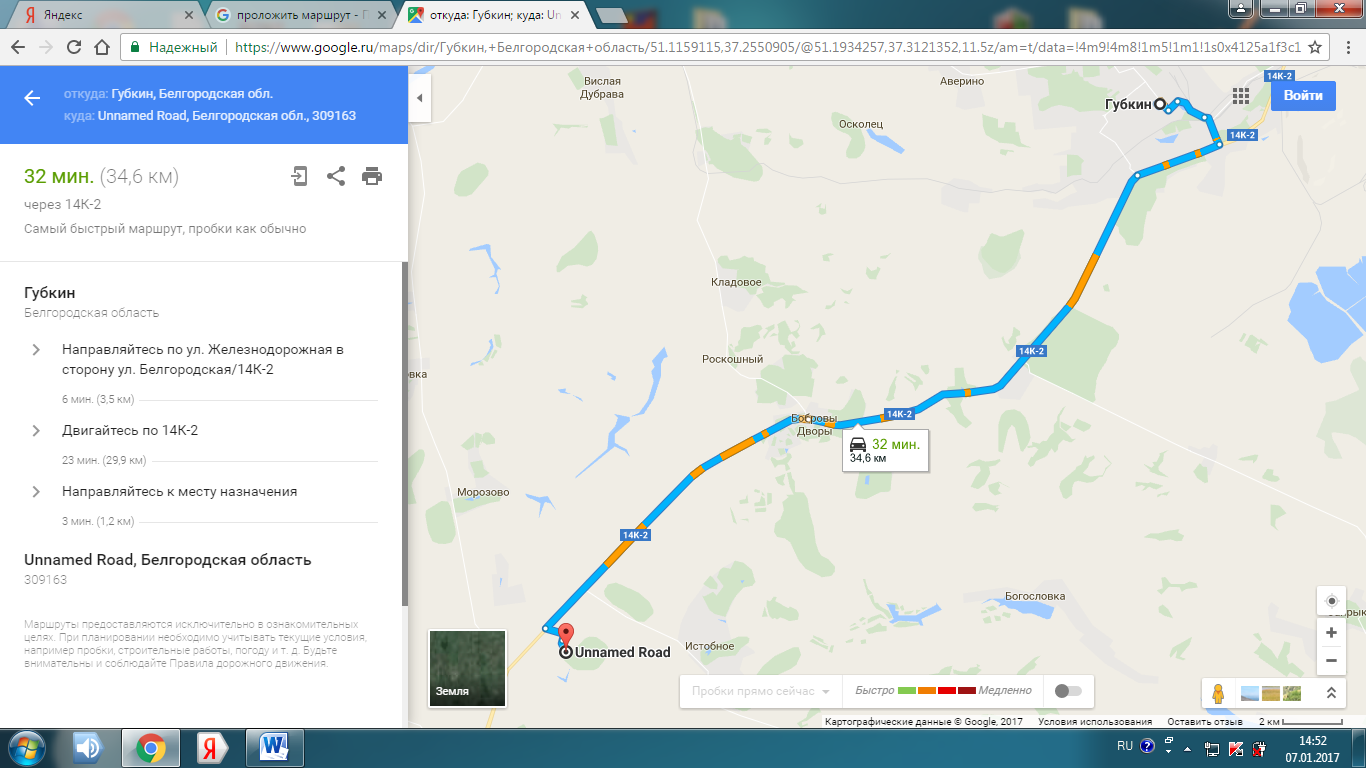 Проезд на автомобиле от Губкина в сторону Белгорода до поворота «Лесная сказка» приблизительно 30 км.(следующий поворот после поворота на Истобное).